Plano de atividade – Capacitação Docente em FisioterapiaNome do aluno:Docente responsável pela disciplina da graduação:Nome da disciplina na Graduação/Departamento:Nível do curso:  (  ) mestrado 	(  ) doutoradoPeríodo letivo: Carga horária da disciplina:Número de horas/aula teórica destinado ao aluno durante o oferecimento da disciplina:Atividades de participação do aluno:Ass. do professor responsável pela disciplina da Graduação:Ass. do orientador do aluno no PPG-Ft:Ass. do aluno:São Carlos, _____ de ___________ de 20___.FORMULÁRIO PARA SOLICITAÇÃO DE DISPENSA DA DISCIPLINA CAPACITAÇÃO DOCENTE	Eu, ________________________________, solicito ao Conselho do Programa de Pós-Graduação em Fisioterapia a dispensa da disciplina Capacitação Docente _____, conforme Normas do Programa de Pós-Graduação em Fisioterapia para as disciplinas Capacitação Docente em Fisioterapia, artº 7. Segue em anexo documentação que comprova docência em IES.Assinatura Orientador: _______________________________________Assinatura aluno: _________________________________________________DISCIPLINA:	CAPACITAÇÃO DOCENTE EM FISIOTERAPIA CRÉDITOS:RELATÓRIO DE ATIVIDADESAluno(a): ____________________________________________________________________( ) mestrado   ( ) doutoradoDisciplina da Graduação: ________________________________________________________Docente responsável p/disciplina da graduação:_______________________________________Período: de oferecimento    de ______/_____/_______  a  _______/______/______Carga Horária Semanal: _______Descrição das atividades realizadas e respectiva carga horária (aulas, atividades extra classe, avaliação de aprendizagem, etc.):Avaliação do impacto de sua participação na disciplina para melhoria da aprendizagem dos alunos de graduação e sugestões (se houver) para aprimoramento da disciplina:Avaliação crítica de sua participação nas diferentes atividades, incluindo, aqui, a relativa aos eventos destinados à discussão de temas relacionados ao processo ensino-aprendizagem:Sugestões para melhoria da disciplina Capacitação Docente em Fisioterapia:São Carlos, .... de ...................... de 20......Nome: ................................................................ Ass. _________________________________Parecer do professor responsável pela disciplina da graduação:Sugestão de nota (conceito): .............................                           % de Freqüência: ....................................São Carlos, ........ de .......................... de 20 ....Nome:...............................................................  Ass. __________________________________Ciência do Orientador do aluno junto ao PPG-Ft:São Carlos, ..... de .......................... de 20 ......Nome: .............................................................. Ass.  __________________________________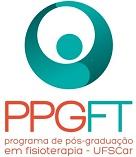 UNIVERSIDADE FEDERAL DE SÃO CARLOSCENTRO DE CIÊNCIAS BIOLÓGICAS E DA SAÚDEPROGRAMA DE PÓS-GRADUAÇÃO EM FISIOTERAPIAÁrea de Concentração: Fisioterapia e Desempenho FuncionalVia Washington Luís, Km 235 - CEP. 13.565-905 - SÃO CARLOS - SP TEL: (016) 3351-8448.  E-mail: ppgft@ufscar.br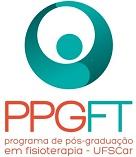 UNIVERSIDADE FEDERAL DE SÃO CARLOSCENTRO DE CIÊNCIAS BIOLÓGICAS E DA SAÚDEPROGRAMA DE PÓS-GRADUAÇÃO EM FISIOTERAPIAÁrea de Concentração: Fisioterapia e Desempenho FuncionalVia Washington Luís, Km 235 - CEP. 13.565-905 - SÃO CARLOS - SP TEL: (016) 3351-8448.  E-mail: ppgft@ufscar.br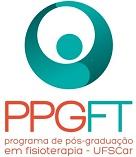 UNIVERSIDADE FEDERAL DE SÃO CARLOSCENTRO DE CIÊNCIAS BIOLÓGICAS E DA SAÚDEPROGRAMA DE PÓS-GRADUAÇÃO EM FISIOTERAPIAÁrea de Concentração: Fisioterapia e Desempenho FuncionalVia Washington Luís, Km 235 - CEP. 13.565-905 - SÃO CARLOS - SP TEL: (016) 3351-8448.  E-mail: ppgft@ufscar.brParecer do docente responsável pela disciplina junto ao PPG-Ft:Nota Definitiva (Conceito): ...........................                                                               São Carlos, ........ de .........................  de 20.Nome: ...............................................................  Ass. __________________________________